Regulamin Konkursu „Sosnowiecki Lider Ekologii”Część I - Postanowienia ogólneNiniejszy Regulamin określa zasady i warunki uczestnictwa Konkursu zbiórki zużytych baterii 
pod nazwą „Sosnowiecki Lider Ekologii”, zwanego dalej „Konkursem”.Organizatorem Konkursu jest Miejskie Przedsiębiorstwo Gospodarki Odpadami Sp. z o.o. 
z siedzibą w Sosnowcu przy ul. Grenadierów 21.Celem Konkursu jest edukacja i rozpowszechnianie świadomości ekologicznej wśród dzieci 
i młodzieży Sosnowca oraz wyrobienie w nich nawyku segregacji odpadów.Konkurs skierowany jest do placówek oświatowych z terenu miasta Sosnowca, w tym do publicznych i prywatnych przedszkoli, szkół podstawowych oraz ponadpodstawowych, zwanych dalej „Placówkami”.Konkurs będzie trwać w terminie od 2 października 2023 r. do 31 maja 2024 r.Część II – Zgłoszenie uczestnictwa w KonkursieWarunkiem wzięcia udziału w Konkursie jest przesłanie do Organizatora wypełnionej 
i podpisanej przez Dyrektora Placówki, Karty Zgłoszeniowej w terminie do 29 września 2023 r. Koordynatorem Konkursu ze strony Organizatora jest Małgorzata Jura, tel. 32 508 61 01.Skan wypełnionej i podpisanej Karty Zgłoszeniowej należy przesłać na adres e-mail: wrzucbutelke@mpgo.sosnowiec.plWzór Karty Zgłoszeniowej stanowi załącznik nr 1 do niniejszego regulaminu.Placówka, która zgłosi swój udział w Konkursie, wyraża zgodę na przetwarzanie, gromadzenie 
i systematyzowanie przez Organizatora danych w celach realizacji postanowień niniejszego Regulaminu, a także w celach marketingowych i promocyjnych Konkursu,  w szczególności zezwala na publikację nazwy, adresu oraz numeru Placówki na stronie internetowej Organizatora i w jego materiałach promocyjnych jak również na stronie internetowej Urzędu Miejskiego w Sosnowcu.Placówka przystępując do Konkursu oświadcza, że zapoznała się z treścią niniejszego Regulaminu i akceptuje jego postanowienia.Część III - zbiórka zużytych baterii Uczestnicy Konkursu zbierają baterie w roku szkolnym 2023/2024.Nadzór nad zbiórką surowców w Placówkach powinna prowadzić wyznaczona przez dyrekcję  osoba, zwana Koordynatorem, która będzie w stałym kontakcie z Organizatorem.Zbiórka prowadzona będzie w trzech etapach, które pokrywać się będą z terminami odbioru zebranych surowców  z Placówek:I etap - do 31 grudnia 2023 r.II etap - do 31 marca 2024 r.III etap - do 31 maja 2024 r.           Zebrane baterie będą odbierane tylko i wyłącznie w terminach podanych powyżej.Zebrane surowce będą odbierane z Placówek przez firmę wyłonioną w przetargu na odbiór odpadów z terenu Gminy Sosnowiec.Przy każdym odbiorze Placówka otrzyma pisemne pokwitowanie potwierdzające ilość (wagę) zebranych surowców. Na poszczególnych etapach prowadzony będzie ranking zbiórki surowców w poszczególnych Placówkach. Informacje o wynikach rankingu będą przekazywane do wszystkich Placówek biorących udział w konkursie oraz publikowane na stronie internetowej Organizatora 
i Urzędu Miejskiego w Sosnowcu nie później niż do 15 dnia następnego miesiąca.Część IV – rozstrzygnięcie KonkursuRozstrzygnięcie konkursu nastąpi w terminie do 14 czerwca 2024 r. i zostanie opublikowane 
na stronie internetowej Organizatora, Kuriera Miejskiego oraz Urzędu Miejskiego w Sosnowcu.Zwycięzców Konkursu wyłoni Komisja Konkursowa w składzie:Małgorzata Jura – Koordynator Konkursu,Magdalena Nowinka – Członek Komisji.Zwycięzcy zostaną wyłonieni w dwóch kategoriach:PRZEDSZKOLA - kryterium oceny będzie ilość zebranych zużytych baterii 
w przeliczeniu na jednego przedszkolaka Placówki;SZKOŁY - kryterium oceny będzie ilość zebranych zużytych baterii 
w przeliczeniu na jednego ucznia Placówki.Laureaci w kategorii I i II otrzymają nagrody o wartości:za zajęcie I miejsca –   3 000,00 zł,za zajęcie II miejsca –  2 000,00 zł,za zajęcie III miejsca – 1 000,00 zł.Przekazanie środków nastąpi po podpisaniu umowy, która stanowi załącznik nr 2 do niniejszego regulaminu.Organizator przewiduje również nagrody dla wyróżniających się Placówek w poszczególnych etapach rankingowych.Organizator zastrzega sobie prawo do wprowadzenia zmian do niniejszego regulaminu. Placówki, które przystąpią do udziału w Konkursie zostaną poinformowane przez Organizatora o każdej zmianie regulaminu.Szczegółowe informacje o Konkursie dostępne są u Koordynatora Konkursu: (Małgorzata Jura, 
tel. 32 508 61 01).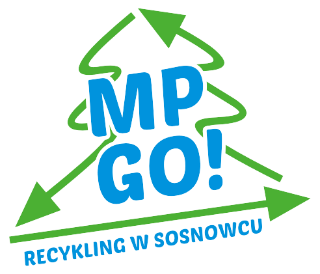 Załącznik nr 1 do Regulaminu Konkursu „Sosnowiecki Lider Ekologii” KARTA ZGŁOSZENIOWAdo uczestnictwa w konkursie „Sosnowiecki Lider Ekologii”(termin składania do 29.09.2023 r.)…………………………………………..		                     		     ..…....................................................pieczątka placówki oświatowej					     podpis dyrektora placówki oświatowejZałącznik nr 2Do Regulaminu konkursu „Sosnowiecki Lider Ekologii”UMOWA nr …….. zawarta w dniu …………… 2024 r. w Sosnowcu, pomiędzy:Miejskim Przedsiębiorstwem Gospodarki Odpadami Spółką z o.o. z siedzibą przy 
ul. Grenadierów 21 w Sosnowcu wpisaną do rejestru przedsiębiorców Krajowego Rejestru Sądowego przez Sąd Rejonowy w Katowicach VII Wydział Gospodarczy Krajowego Rejestru Sądowego pod numerem KRS: 0000348788, posługującą się numerem 
NIP: 644-345-06-04, reprezentowaną przez: Prezesa Zarządu – Bartosza Wydrę, zwaną dalej „Organizatorem”a………………………………………., zwaną/ym dalej „Uczestnikiem”. § 1 1. Umowa zostaje zawarta w związku z rozstrzygnięciem konkursu pod nazwą „Sosnowiecki Lider Ekologii” prowadzonego zgodnie z Regulaminem Konkursu opublikowanym na stronie internetowej Organizatora www.mpgo.sosnowiec.pl.2. W wyniku rozstrzygnięcia w/w konkursu Uczestnikowi przyznano przewidzianą 
w Regulaminie Konkursu nagrodę za zajęcie … miejsca w wysokości ……….. zł. (słownie: ………………). 3. Organizator Konkursu zobowiązuje się wypłacić Uczestnikowi nagrodę, o której mowa w ust. 2, a Uczestnik oświadcza, że w/w nagrodę przyjmuje. 4. Jeśli będzie to wymagane przepisami prawa, Organizator jako płatnik podatku, wypłaci nagrodę w wysokości pomniejszonej o kwotę  należnego podatku z tytułu wypłaty nagrody pieniężnej, co Uczestnik przyjmuje do wiadomości.5. Wypłata nagrody nastąpi w terminie 14 dni od dnia podpisania niniejszej umowy, przelewem na rachunek bankowy Uczestnika w ……………………………………. Numer rachunku …………………………………...………6. Za dzień wypłaty nagrody uważa się dzień złożenia przez Organizatora dyspozycji przelewu na rachunek bankowy Uczestnika. § 2 W sprawach nieuregulowanych umową zastosowanie mają przepisy Kodeksu cywilnego. § 3 Wszelkie zmiany treści umowy, wymagają zachowania formy pisemnej pod rygorem nieważności. § 4 Ewentualne spory powstałe w związku z wykonywaniem umowy Strony zgodnie poddają rozstrzygnięciu sądu właściwego ze względu na siedzibę Organizatora.§ 5 Umowę sporządzono i podpisano w dwóch jednobrzmiących egzemplarzach dla każdej ze StronZWYCIĘZCA KONKURSU						ORGANIZATOR1.Pełna nazwa placówki oświatowej2.Adres: ulica, kod pocztowy, dzielnica3.Nr telefonu, adres e-mail4.Imię i nazwisko Koordynatora ze strony placówki5.Nr telefonu, adres e-mail Koordynatora6.Liczba przedszkolaków/uczniów  uczęszczających do placówki 7.Ilość pojemników na baterie posiadanych przez placówkę (z logo MPGO) 